บันทึกข้อความ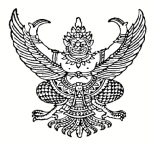 ส่วนราชการ................................................................................................................................................ที่	..... ............				วันที่.........เดือน..................พ.ศ.............เรื่อง	ขอนำส่ง..................................................................................................................................................เรียน	ผู้อำนวยการสถาบันวิจัยและพัฒนาข้าพเจ้า ...............................................................................................................................................
สังกัดคณะ.............................................................................เบอร์โทรศัพท์........................................................
ข้าพเจ้ามีความประสงค์ขอส่งผลงานวิจัยเรื่อง...........................................................................................................
.....................................................................................................................................................................................
แหล่งทุนที่ได้รับ 	[   ] งบประมาณแผ่นดิน[   ] กองทุน มหาวิทยาลัยฯ  [   ] ทุนภายนอก (โปรดระบุ)...........................................................................................ปีงบประมาณที่ได้รับทุน...........................................งบประมาณที่ได้รับการอนุมัติ........................................บาท ให้แก่สถาบันวิจัยและพัฒนามหาวิทยาลัยราชภัฏพิบูลสงคราม เพื่อพิจารณาดำเนินการต่อไป ทั้งนี้ ข้าพเจ้าขอจัดส่งเอกสารพร้อมจัดส่งไฟล์ word และ pdf ผ่านทาง e-mail: researchpsru@psru.ac.th ดังนี้	[   ]	รายงานความก้าวหน้า						จำนวน   2   ชุด	[   ]	(ร่าง) รายงานวิจัยฉบับสมบูรณ์ (เพื่อส่งให้ผู้ทรงคุณวุฒิพิจารณา)	จำนวน   2   ชุด	[   ]	(ร่าง) รายงานวิจัยฉบับสมบูรณ์ (ฉบับแก้ไขตามผู้ทรงคุณวุฒิ)		จำนวน   1   ชุด	[   ]	เล่มรายงานวิจัยฉบับสมบูรณ์					จำนวน   1   ชุด 	[   ]	หนังสือรับรองการใช้ประโยชน์จากผลงานวิจัยฯ			จำนวน   1   ชุด	[   ]	อื่น ๆ โปรดระบุ .........................................................................................................................		จึงเรียนมาเพื่อโปรดพิจารณา						ลงชื่อ.....................................................						(............................................................)							........../........../..........							นักวิจัย						ลงชื่อ..................................................						(............................................................)							........../........../..........						คณบดี…………………………………….